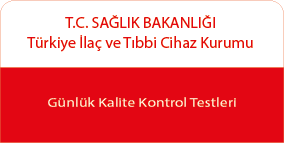 GÜNLÜK KALİTE KONTROL TESTLERİSağlık Hizmet Sunucusunun AdıCihazın Bulunduğu BirimCihazın Bulunduğu Birim AdresiCihazın AdıCihazın Markası/ModeliCihazın Seri NumarasıTestin Yapıldığı AyTestin Yapıldığı YılTest TarihiTesti Yapan Medikal FizikçiAdı - SoyadıMedikal Fizikçi Çalışma Belgesi NoGünlük Testlerin SonuçDeğerlendirmesiGünlük Testlerin SonuçDeğerlendirmesiMedikal Fizikçi İmzaAçıklamalarTest TarihiTesti Yapan Medikal FizikçiAdı - SoyadıMedikal Fizikçi Çalışma Belgesi NoUygunUygun DeğilMedikal Fizikçi İmzaAçıklamalar